О  внесении  изменений  в  постановление администрации Никулинского сельского поселения от  27 ноября 2013 г. №53 «Об  оплате труда работников органа местного самоуправления, осуществляющих профессиональную деятельность по профессиям рабочих»Внести в постановление администрации Никулинского сельского поселения Порецкого района Чувашской Республики от 27 ноября 2013 г. №53 «Об оплате труда работников органа местного самоуправления, осуществляющих профессиональную деятельность по профессиям рабочих»  следующее изменение:1. Приложение №1 изложить в редакции, согласно приложению к настоящему постановлению. 2. Настоящее постановление вступает в силу после его официального опубликования и распространяется на правоотношения, возникшие с 1 октября 2020 года.Врио главы Никулинского сельского поселения                                                                                  Е.А.ДедоваПриложение  к постановлению администрации Никулинского сельского поселенияПорецкого района Чувашской Республикиот 08.10.2020  №54«Приложение №1к постановлению администрацииНикулинского сельского поселения                                                                         от  27 ноября . № 53Р А З М Е Р Ы окладов и повышающих коэффициентов работников органов местного самоуправления в Никулинском сельском поселении  Порецкого района, осуществляющих профессиональную деятельность по профессиям рабочихПримечание. Размер выплат по повышающему коэффициенту к окладу определяется  путем умножения размера оклада работника на повышающей коэффициент.».Чаваш РеспубликинчиПарачкав районенНикулино администрацйеял поселенийЙЫШЁНУ 2020 ç. октябрь 08-мêшê  №54Никулино сали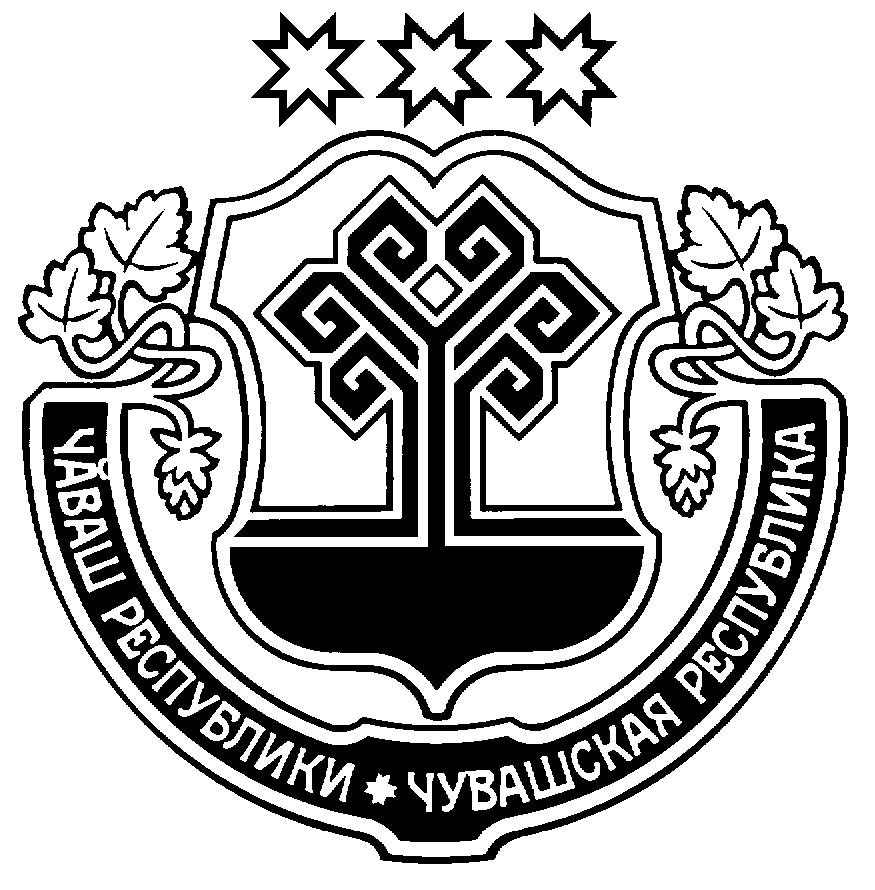 Администрация Никулинского сельского поселенияПорецкого районаЧувашской РеспубликиПОСТАНОВЛЕНИЕ  08 октября 2020 г.  №54с. НикулиноПрофессиональные квалификационные группыРазмер  оклада, рублейРазмер повышающего коэффициентаОбщеотраслевые профессии рабочих первого уровня1 квалификационный уровень2 квалификационный уровеньОбщеотраслевые профессии рабочих второго уровня1 квалификационный уровень2 квалификационный уровень3604,03960,00,050,100,110,3